Фестиваль школьных спортивных клубов.      16 мая 2019 года на базе ГКАУ «Центр спортивной подготовки Пермского края (спортивный комплекс имени В.П. Сухарева) прошел фестиваль в рамках проекта «Школьный спортивный клуб». В фестивале приняли участие 71 команда из 33 общеобразовательных организаций. Количество участников составило 426 человек. Наша школа принимала участие в номинации «Лучший городской школьный спортивный клуб» в четырёх возрастных категориях: 1-4 классы, 5-7 классы, 8-9 классы 10-11 классы. Хороший результат показали учащиеся 10-11 классов, заняли второе место, выиграли грант на сумму 150 тысяч. Грамоту вручал Олимпийский чемпион сочинской Олимпиады Альберт Демченко. Молодцы!!! А остальным участникам пожелаем отлично выступить в следующем году. 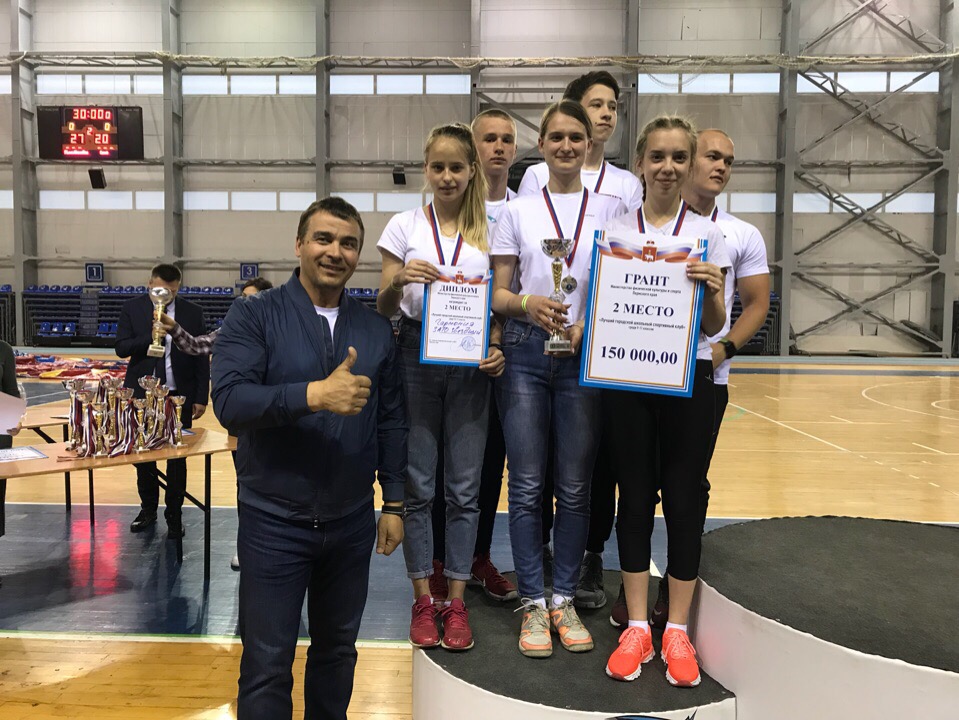 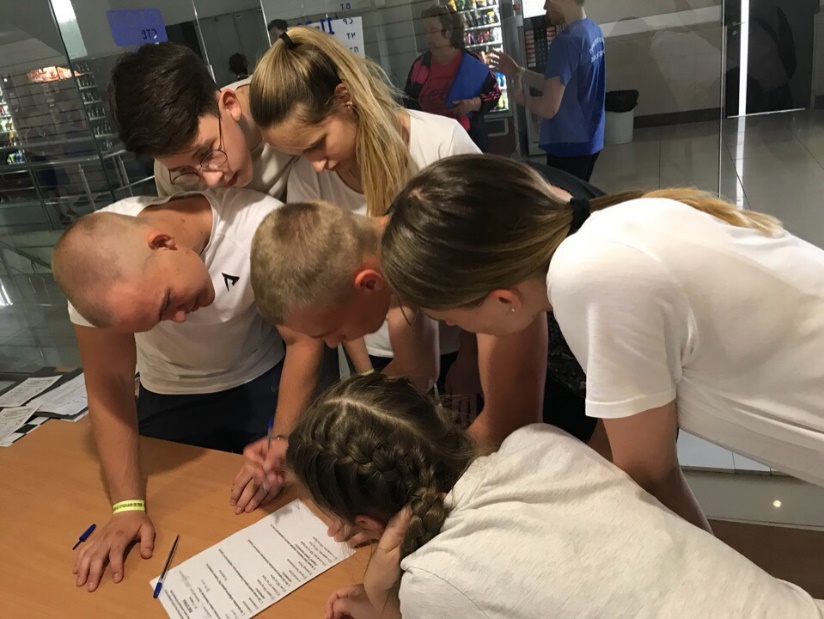 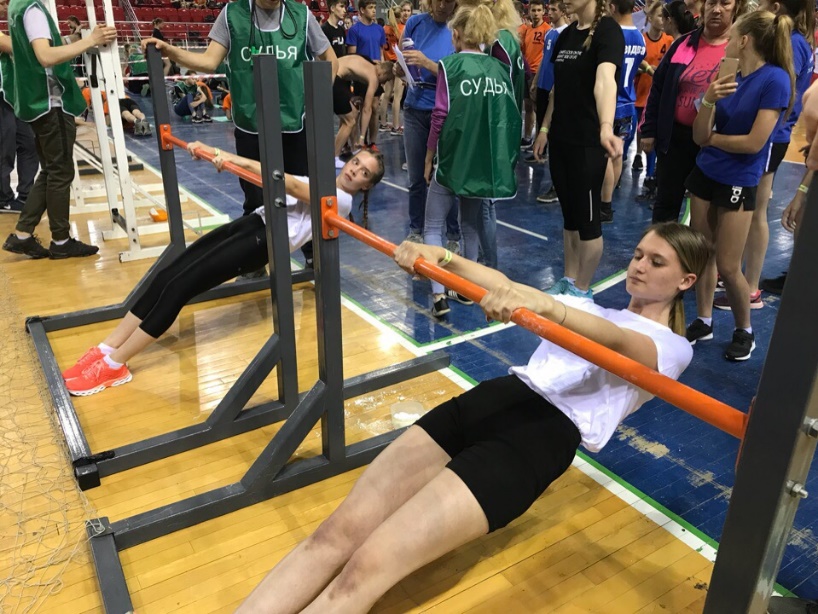 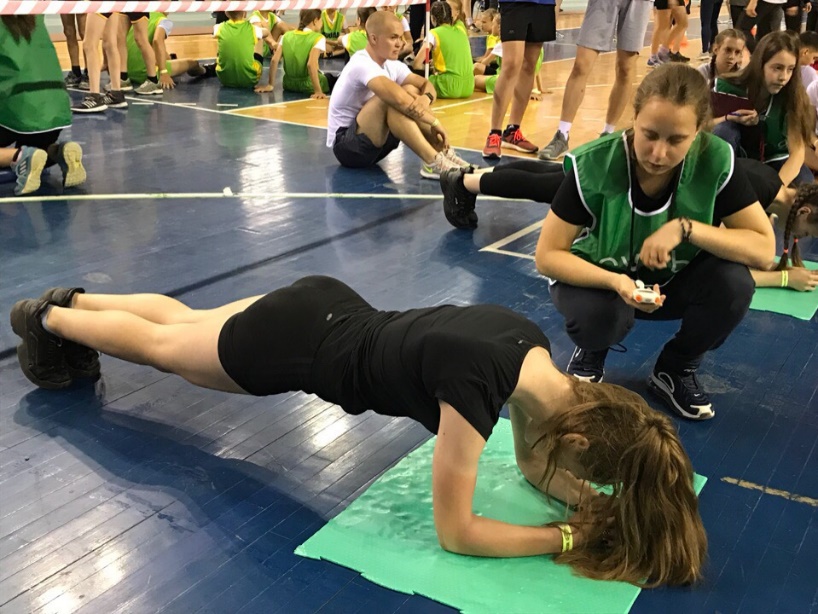 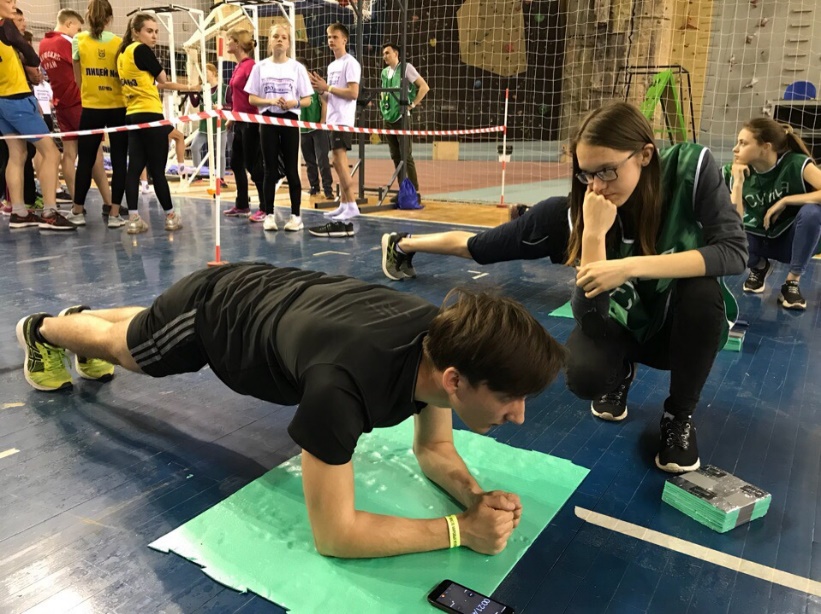 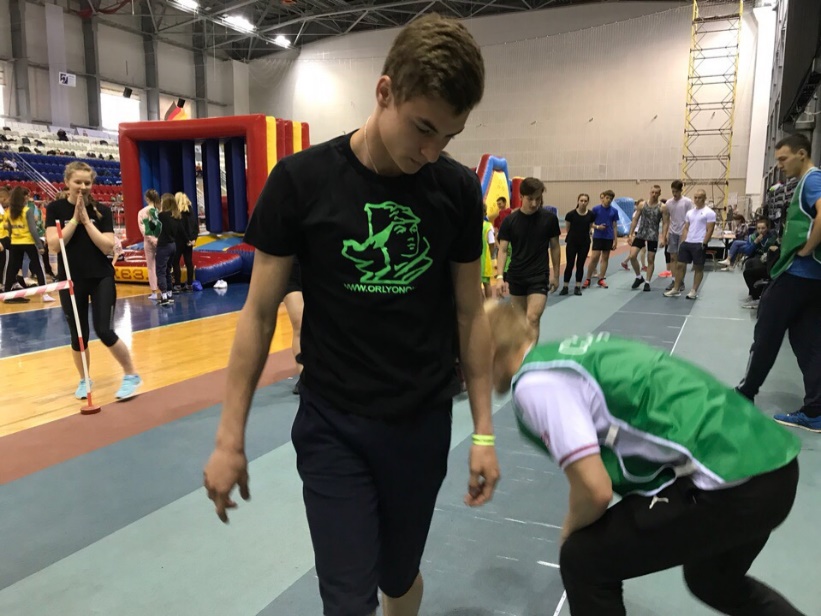 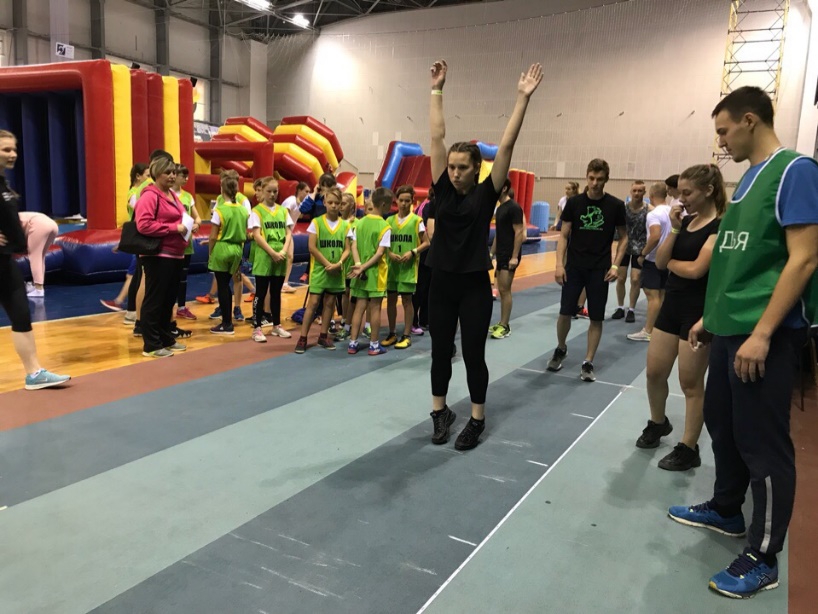 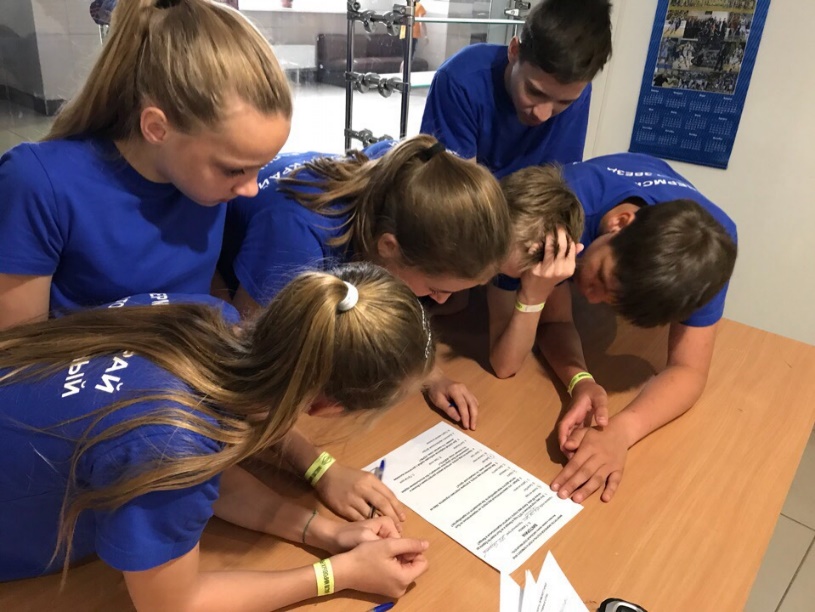 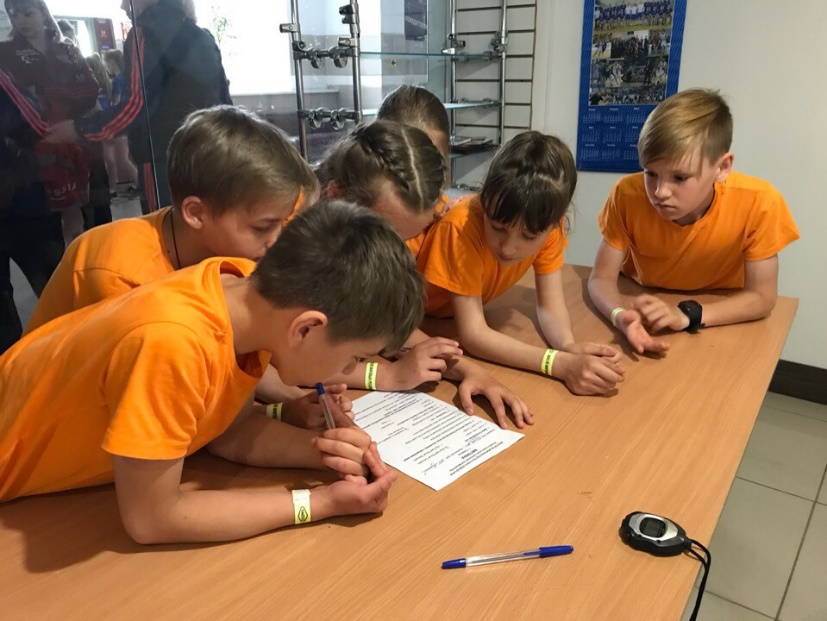 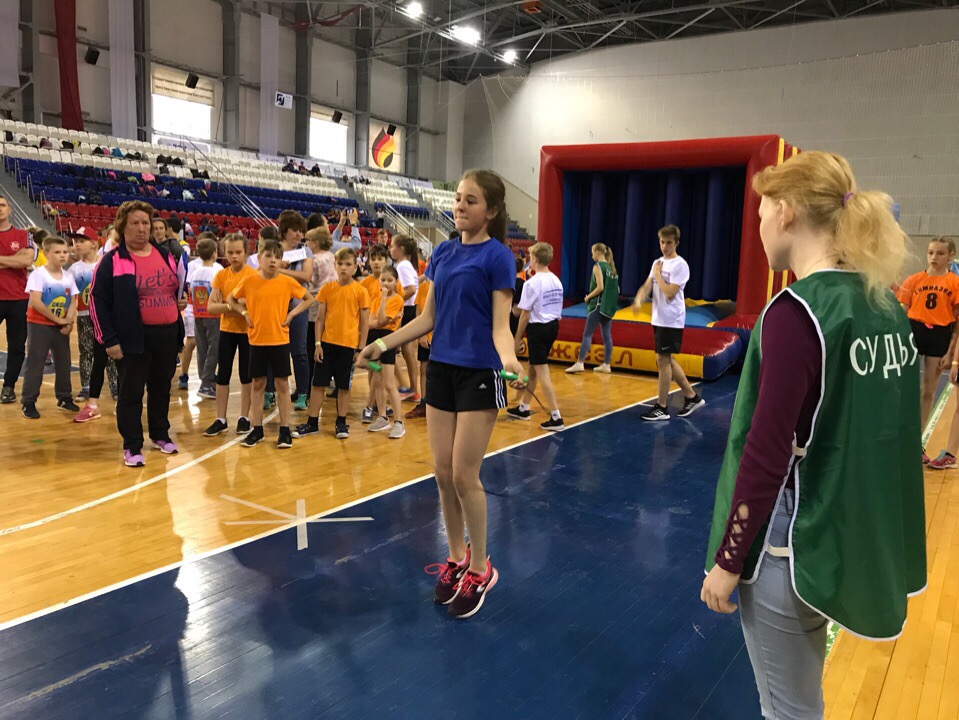 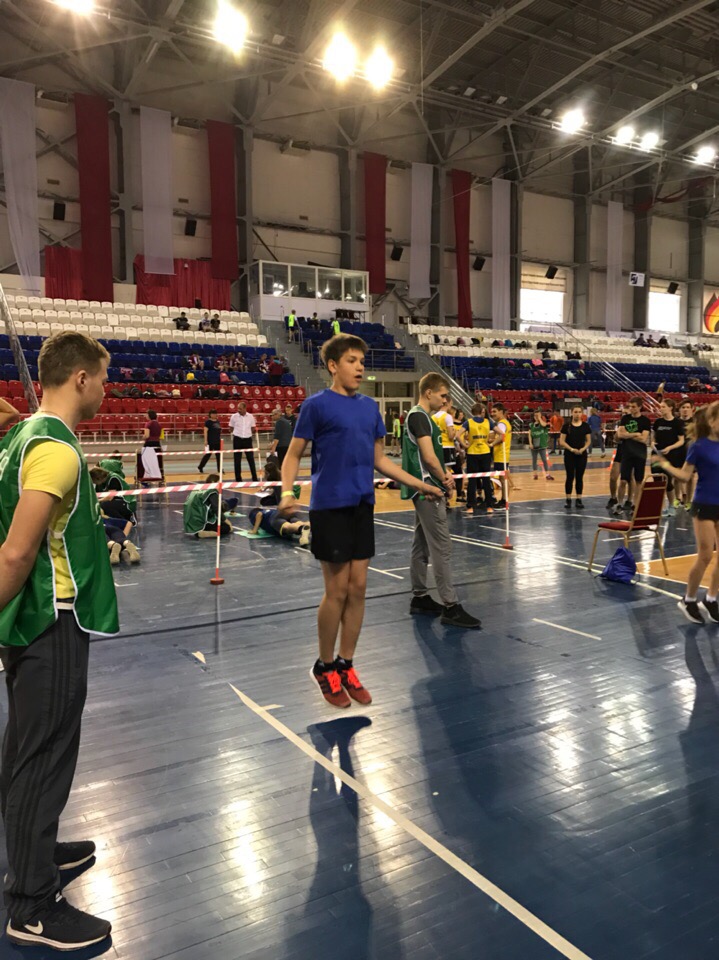 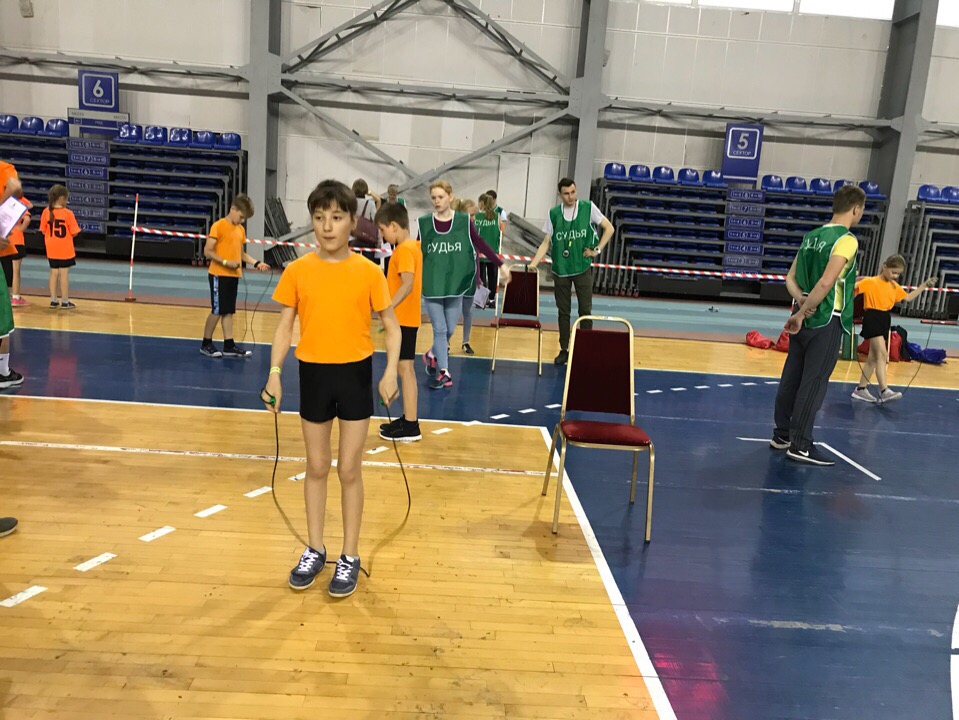 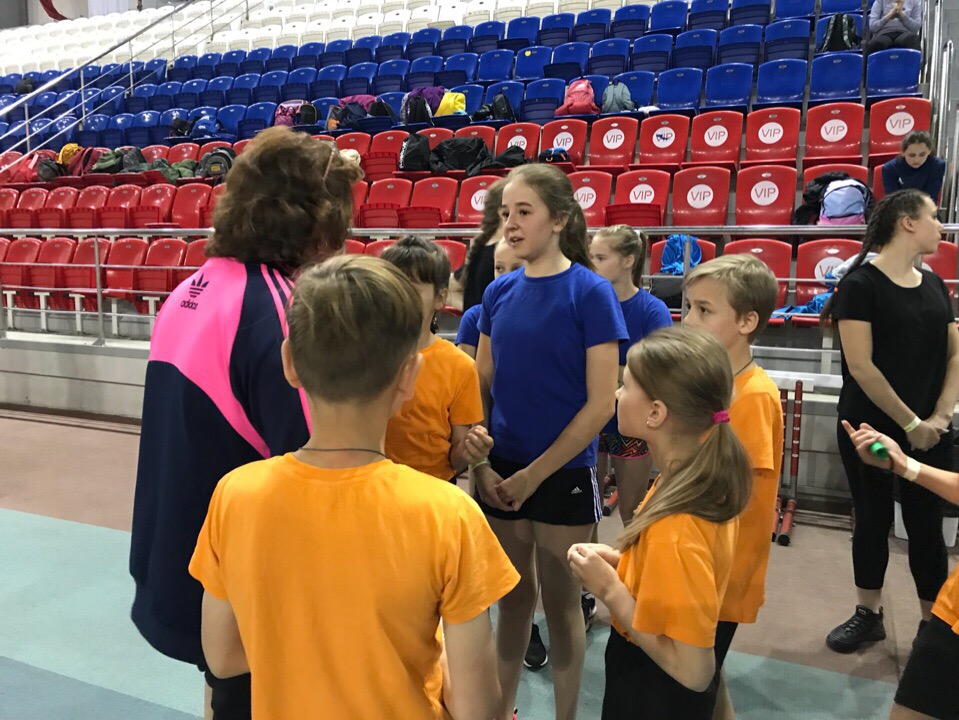 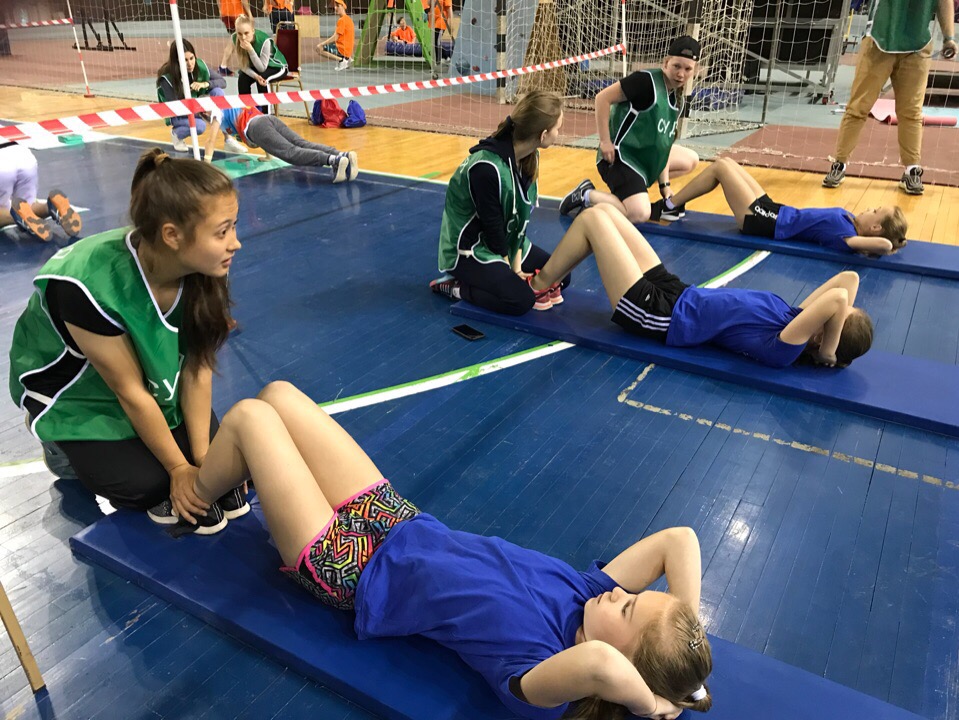 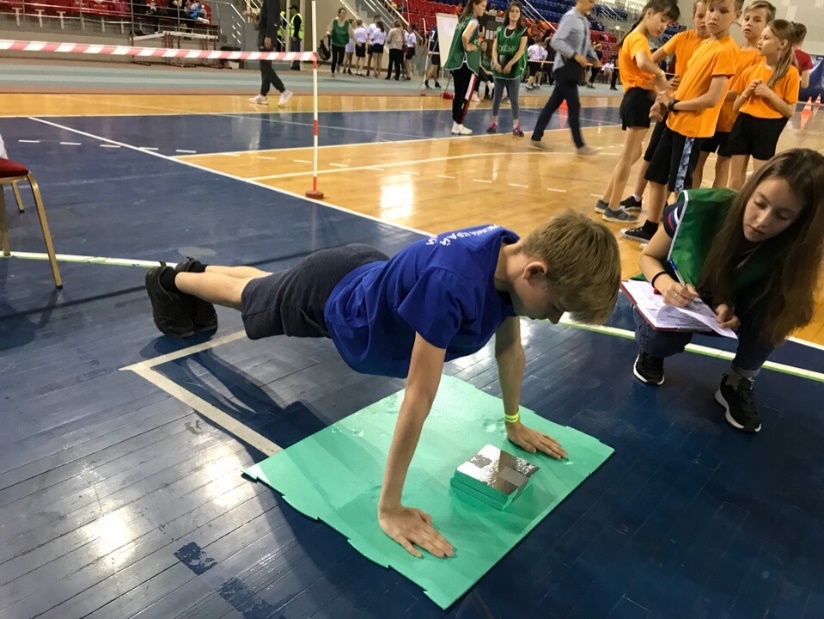 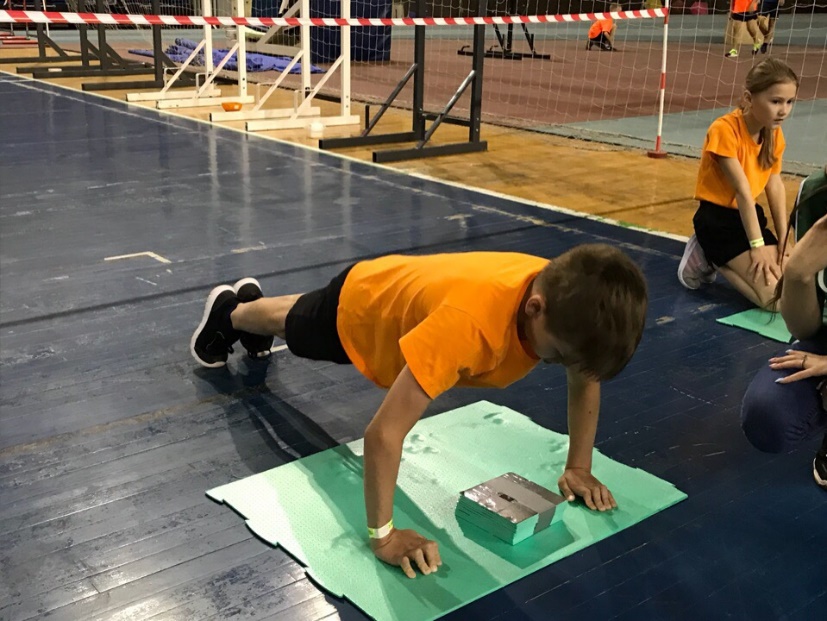 